Facilitator’s ReportITU Green Standards Week World CaféWorkshop on Submarine Cables for Ocean/Climate Monitoring and Disaster Warning: Science, Engineering, Business and Law9 September 2011, Rome, Italy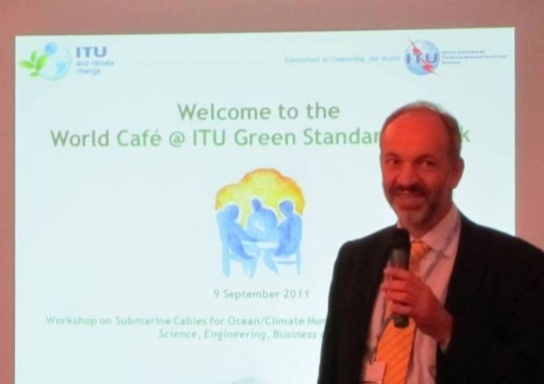 On 9 September 2011, a World Café collaborative meeting was held as last session of the Workshop on Submarine Cables for Ocean/Climate Monitoring and Disaster Warning: Science, Engineering, Business and Law, within the ITU Green Standards Week in Rome, Italy at the Telecom Italia Auditorium.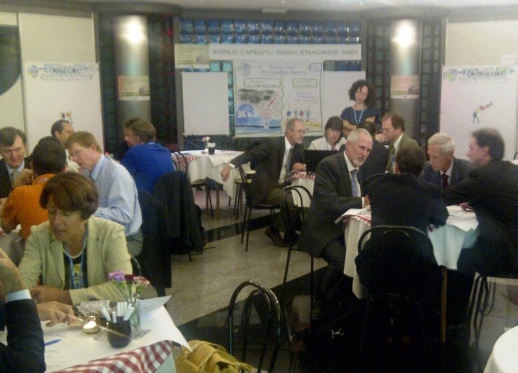 Participants had the opportunity to contribute their individual input, producing rich results and a significant number of actionable items which were formalized in the workshop output document, the “Call to Action”. 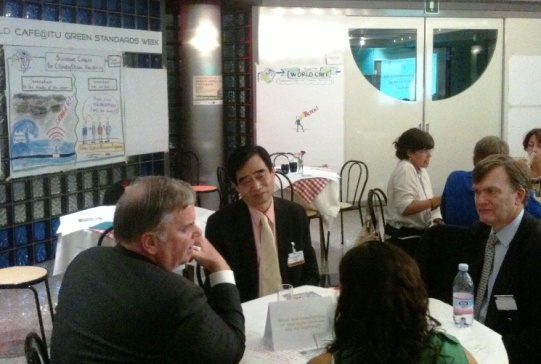 The World Café equally served as an excellent means to foster communication and exchanges amongst peers, in an informal and welcoming atmosphere.This document reports on the activity with a brief introduction on the purpose and methodology, followed by a description of the café, the results and emerging trends, the next steps and an overview of the feedback received from the participants. For additional information, including photographs of the café, please contact tsbadmin@itu.int .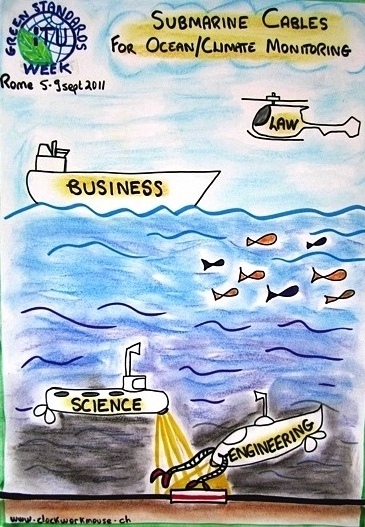 Contents1.	Introduction	32.	World Café Organizers	33.	Methodology	44.	Programme and functioning	45.	Results of Conversation 1	66.	Results of Conversation 2	77.	Results of the midway Town Hall discussion	88.	Results of Conversation 3	99.	Results of the final Town Hall discussion	1010.	Experiences and impressions	11IntroductionThe World Café is an effective way to host vibrant collaborative conversations. The café held on 9 September 2011, as the last session of the Workshop on Submarine Cables for Ocean/Climate Monitoring and Disaster Warning: Science, Engineering, Business and Law was designed to ensure the active involvement of each and every participant in a generative discussion around the key questions and issues emerging from the workshop. 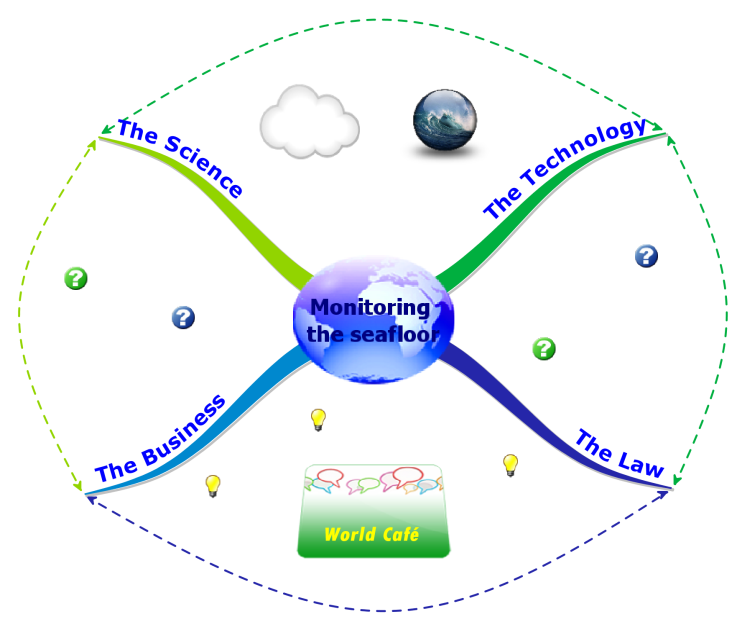 An opportunity was offered toStimulate new perspectivesTrigger initiativesGenerate input for output documentFacilitate networking, connection and exchangesConsolidate a community of interestsParticipants were invited to Explore the different viewpoints the workshop’s for dimensions: the science, the technology, the business and the lawBridge the knowledge silos between the dimensionsIdentify divergences and investigate opportunities to transcend them by viewing the challenge as an interconnected systemParticipants appreciated the World Café and its unique format which provided a means to engage in a truly collaborative conversation that yielded constructive results.World Café OrganizersThis was the first World Café organized for ITU delegates, a community known for its history-making potential. Given the pioneering topic of the workshop, ITU/TSB decided to offer the World Café as a platform for shared dialogue, intensive peer exchanges and an effective means to consolidate an open network of world-class experts in the field.MethodologyThe world café is a collaborative conversation methodology originated in the early 90s by scholars Juanita Brown PhD and David Isaacs in the United States and now widely used at a global level in industry, government, civil society and academia. It is based on systems thinking as applied to organizations and on collective intelligence studies.Amongst the key design principles of the world café are the creation of hospitable space, exploring questions that matter, encouraging everyone’s contribution, connecting diverse perspectives and sharing collective discoveries.Participants are invited to explore strategic questions together in an informal setting. At the issue of a world café, results are shared and analyzed for further follow-up actions and implementation.Real-time graphic records were created as a means to capture the essence of the on-going conversations in pleasant visual format. Programme and functioningThe World Café at ITU Green Standards week was held from 15:30-17:30 hrs, with the following structure:IntroductionConversation 1 – to make connections amongst participants and between the four workshop dimensions: the science, the technology, the business, the lawConversation 2 – to explore possibilities and open up new horizonsMidway Town Hall plenary conversation – to share individual ideas in the larger groupConversation 3 – to identify ways to move forward and establish actionsFinal Town Hall plenary conversation – to converge all ideas and focus on outcome actionsEach conversation was stimulated by a strategic question:Conversation 1, Question 1: 
What role can my organization/company play to facilitate the use of submarine communications cables for ocean and climate monitoring and disaster warning?Conversation 2, Question 2: 
What new possibilities on this topic have we not yet explored?Conversation 3, Question 3:
What do you propose as the most important next steps?Results of Conversation 1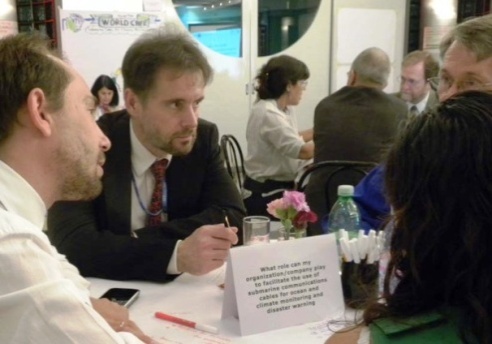 During the first conversation, participants were invited to start making connections between the four workshop dimensions: the science, the technology, the business, the law by exploring the question:What role can my organization/company play to facilitate the use of submarine communications cables for ocean and climate monitoring and disaster warning?The ideas emerging from the conversation are clustered by topic as follows:CollaborationBringing the stakeholders together to discuss and elaborate standardsFind collaboratorsLink cable industry with other ocean industries on ocean observation scienceICPC can bring experience and know how on cables. The scientists can bring info on technical requirementsICPC to help evaluate but the requirement needs to be definedInformation & awarenessDisseminating information to governmentsMake data (pictures with camera) available to public in real-time via InternetCommunicate how the scientific data measured can help understand the climate betterMore circulation of info from scientists to cable engineers for starting profitable synergyPossibilities and solutionsInfrastructure (submarine cables)Engineering solutionsTwo different levels:Deep scientific studies - few dedicated pointsSimple measurements - all repeatersSimilar precedent by WMO project - AMDAR Aircraft Meteorological Data RelyExplore use of domestic cables by in-country institutionsDevelop Bi2 model and operational arrangements that enable multi use in new projectsPilot projectsPilot projects, select instruments, select optical transport, long life (25 years) and seabed trials on existing observatoryPilot projects to demonstrate the technology, benefits, build confidenceBased on the implementation of the pilot project it could lead to standardsFundingExploration of financing/business modelsAsk Google (Ocean) for fundingITU can identify funding and bring together governments, WTO and UNESCO IOCResults of Conversation 2During the second conversation, participants explored novel possibilities and opened up new horizons by exploring the question: 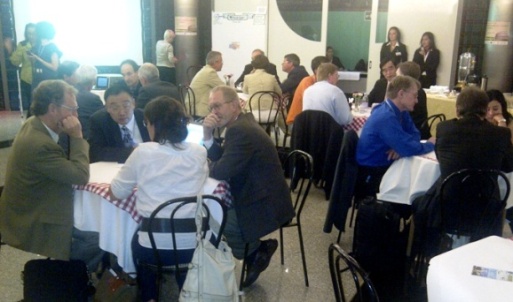 What new possibilities on this topic have we not yet explored?Several ideas emerged revolving around the following topic areas: Collaboration and mutual advantageScience without information (data) transfer is nothing; TC cable industries can make "connection"Science & industry communities can have reciprocal advantages in putting sensors for climate change studies and cable protectionMore collaboration between science + telecoms worldStandardization, involve manufacturersInformation & awarenessUse disaster warning/humanitarian value as the case for using cables to collect ocean dataPromote the importance of deep sea data through movies, videos for general publicUN FCCC & climate change tutorialAreas for study and requirementsExplore and define system and scientific requirementsScientists requirements match with engineeringScientists saying what they want to measure? - How do we see new?Information on concepts and opportunities to develop pilots (new - virgin)Longevity & QAEnvironmental impactPilot project to understand tech. requirements apply for euro. research projectInclude systems to see and learn projects already donePossibilities and SolutionsCollect data during operations and maintenanceUse cable industry vessels as ships of opportunity to collect data during installation, maintenance and repair voyagesFurther exploration of use of retired systems:	Co-Axial	Optical with regenerators	Optical with amplifiers	Future optical systemsPossibility of dividing information on a coastal state basis and gathering all information by independent agencyProjects within limits of domestic jurisdiction (avoid delimitation issues)Drop “scientific boxes” (no connection to teleco cables) and devise ways of collecting data in real-time.FundingAs for funding:Bill Gates Foundation; The public; Al Gore; Carlos SlimResults of the midway Town Hall discussionThe purpose of this first plenary Town Hall discussion was to share individual ideas, experiences and insights after the first two conversations. It gave an indication of emerging trends in the group as a whole. The main ideas that emerged were:The World Café helped distill ideas.Through face to face conversation the exchange of ideas and points of view were facilitated. People felt at ease in answering questions.The World Café helped explore new possibilities.The face to face discussion facilitated a better understanding of the issue. It was of fundamental importance to define what the problem requires in order to identify possible solutions.We are making history. We should be aware of the importance of using submarine cables to monitor the climate and to prevent natural disasters.The need of continuous observation has been raised.The need to create a pilot emerged in order to better understand technical possibilities and to confront with legal issues.The issue of clearly defining the requirements needed was raised. The requirements should be identified by the different communities involved in this activity. The common and open discussion led during the World Café underlined the need of a broader point of view on the issue, bringing together scientific community and ICT industry.The World Café was challenging because it brought together people from different cultures, communities and backgrounds. The World Café raised the challenge of how to bridge the gap between the scientific community and the ICT industry. The World Café also showed the willingness of people from different backgrounds to communicate and collaborate.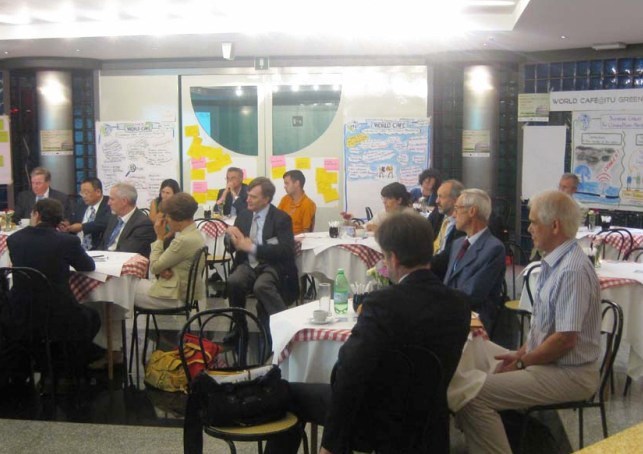 Results of Conversation 3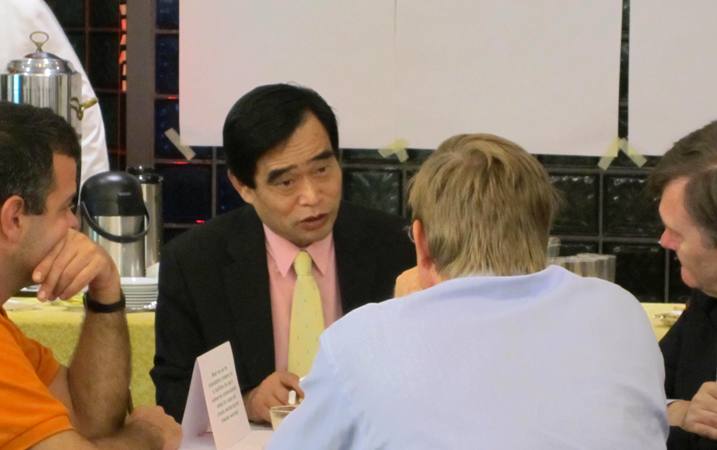 In the third conversation, participants identified ways to move forward and determined a number of concrete actions to be taken. What do you propose as the most important next steps?Collaboration for ActionCall to actionJoint task forceITU to convene small, enthusiastic project teamCreate a group of expertsScience & Business (S&B)Regional, local international scaleCreate database (S&B)Include manufacturesDon't lose momentum (but sleep on it ...)Information & awarenessScientist to make clear(er) what the data they would collect would be useful forGet (eminent) author(s) to write article in Scientific AmericanAreas for studyFurther discussion on definition of issues in an Asia-Pacific venueIdentification of the issue - specificsInventory of ocean abbreviationsDefine what outcomes are desired, how to get there, undertake cost/benefit analysisPerform:Cost analysisEnvironmental impactLegal analysisExamine what data is actually required and who actually requires itFund engineering study on optical transportIdentify clients:End usersFundersUN AgenciesData dissemination:Who gets the data?Who needs the data? – misuseABE-LOS/IOC: Discuss legal parameters - possible feasibility studyAtlas - Map of submarine cables that would be priorityAreas that will suffer most from climate change, i.e. inundation (area of focus)Pilot projectsDevelop pilot projects:Easy (e.g. short distance)Reliable to Telecos (demonstrate)Clear scientific objectPilot project scale (of MSR only?) to test science, instruments, technology, etc.Do pilot in area of greatest interest, least variables/barriers (e.g. domestic waters on high seas)Pilot project multi-community design and implementSketch of project plans(s)Organize next workshop in:A direct pacificThose affect most by climate change or tsunamiFundingExplore financing opportunities, including financial mechanismsResults of the final Town Hall discussionThis last session served to converge the content of all the previous conversations, clarify positions and focus intentions towards the drafting and approval of the outcome document “Call for Action”.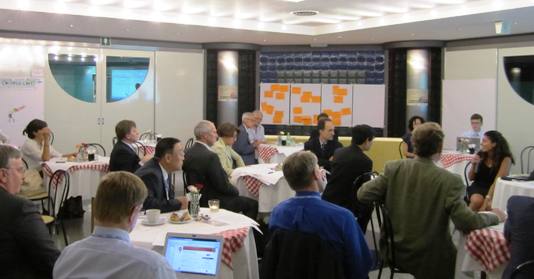 The World Café contributed to build confidence among the participants.The World Café facilitated exchange of ideas and stimulated new considerations.Focusing the discussion on what is achievable is better than doing nothing.The issue of climate change put together experts from different backgrounds. That helped gain a better and broader understanding and identify ways forward.A participant conveyed the message: “Sleep on it!”. He clarified that even though the discussion does not end with a solution, new ideas will take shape in the future thanks to the vibrant face to face exchange.According to one of the participant if policy makers understand what the stakes are and promote the issue, law will find a way to adjust and support their commitments.Some people observed that they came at the World Café with their own views of the issue and they left with a different perception of the issue.A participant affirmed that he felt important during the discussions. He argued that everyone can make the difference.With reference to technical capability, a participant wanted to clarify that it is difficult to work in deep ocean. He asserted that the first step is to recognize and accept it. If we are not aware of the challenges we will meet, we will fail.If human beings achieved in exploring the outer space, they would succeed with oceans as well.A participant raised the need of setting our priorities. We could not live without telecommunications on one side and the future of the earth should be a priority for all human beings on the other side.Some people wished that the friendly environment of the World Café could be recreated in the future and that all participants could come together again in the future to move forward the agenda of submarine cables and climate monitoring.The opportunity to take the momentum and remain committed on the issue was welcome.Experiences and impressions In terms of how the World Café was experienced, participants’ comments revealed that overall it was felt to be a positive experience resulting in new perspectives. The informal atmosphere was appreciated as conducive to constructive exchanges and there were requests to repeat the world café methodology as a collaborative meeting tool.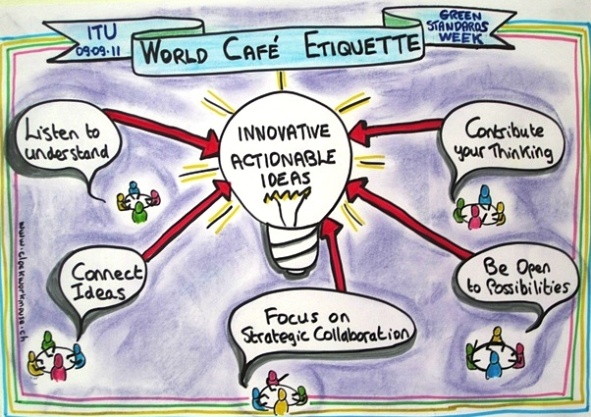 The results of the feedback form are listed below:How did you like the World Café?1	NOT satisfied:	0% 2			0%  3	Neutral:		5% 4			16% 5	VERY satisfied:	79% Comments:Everybody gave his/her contribution to the conversationExcellent, continue the exercise!It is a good idea for such a successful World Café. I enjoyed it. John YouGreat explicit directions from organizerExcellent way to overcome barriersIt was interesting and stimulatingWell organizedThe interactionGreat concept & processGood facilitationWould be good to get results from walls synthesised/summarized verbally a bit moreWell organized and managedVery useful for future activitiesFirst experience of World Café and something I will useWhat did you like the best? Meeting a small number of people at a timeSpeaking about important problems that concern mankindEverybody said his/her opinionThe possibility to talk in small groupsThe interactive natureWorld Café (as a whole)The collaborative spirit, the collective efforts and innovative ideas. The World Café is a successful one!This provides opportunity to talk face to face with participants from different backgrounds. The conferences I attended before were usually giving me no impression and not making friends and exchanging ideas, etc. John YouThe interaction between people of different disciplines, get varied and valuable inputHow apparent "opposites" managed to focus on common achievable themeDiversity of discussion in a positive and engaging environmentThe graphics and resultsThe "environment" was friendlyThe way in which ideas were got from peopleThe interaction and thought-provoking conversationThe possibility to talk in small groupsRound table discussionsDialogue, meeting new peoplePossibility to discuss with people coming from "different" worldsRotating of participantsGood questions to focus onTo have the possibility to exchange views with persons of different culturesInteractive natureSharing and development of ideasConstructive and openEnabling/pushing different mind sets to talk and understand each otherWhat are your suggestions for improvements?A little more time to ask at the end a short opinion/statement from each participantBigger table for 6-8 personsLonger discussion time for each roundIt will be more exciting together with an evening session (group dinner) if feasibleSocial activity after the World CaféKeep using this toolInclude a "situation" for participants to solveSuggest that participants introduce each other at the tableAllow us to paint on wallsMake sure the table has people from different fieldsEnsure location acoustics make it easy to converse (too hard to hear over all the talk)First question was less conducive to collaborative ideasMore time for discussionA bit more time for discussion would be okLet's continue to explore the possibility to use submarine cables. 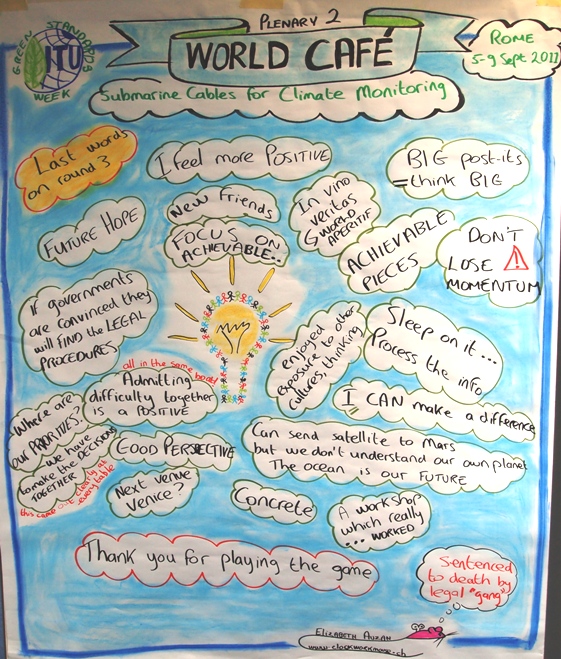 ___________________HostsReinhard Scholl, ITU TSBCristina Bueti, ITU TSBHost and Organizer in ItalyFlavio Cucchietti, Telecom ItaliaDesign and FacilitationSaba Imru, ITU TSBContent harvest and consolidation, reportingMartin Adolph, ITU TSBErica Campilongo, ITU TSBGraphic recordsElizabeth Auzan, Consultant for ITUWorld Café support in ItalyBeatriz de Meirelles, Telecom Italia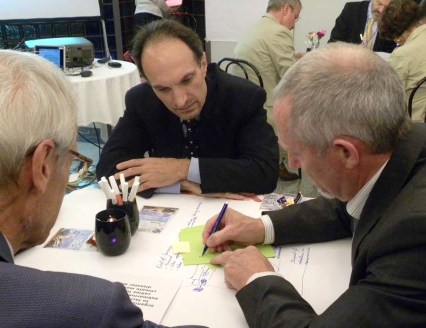 Participants were assembled around tables in small groups for the three conversation rounds. At the end of each round, the main ideas of each table were collected on post-it notes and participants changed tables for the next round, to meet new people and to carry ideas into the new group.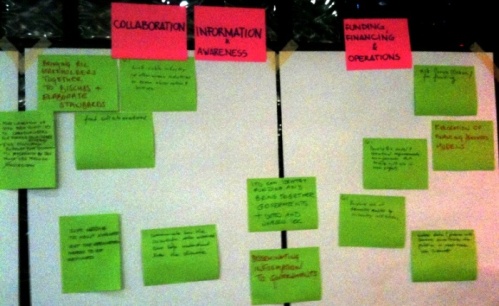 The multiple exchanges of ideas amongst participants stimulated new thoughts and connections and the conclusions of each conversation were more than simply a catalogue of individual ideas but rather a combination of common and diverse views.The co-created event produced a rich content and invited engagement.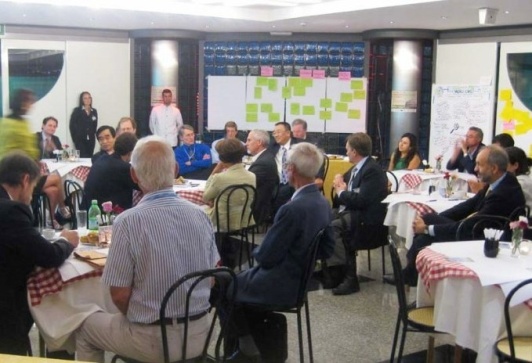 Two plenary Town Hall conversations were held to connect the various ideas that emerged at the various tables, identify common trends and determine the new initiatives and commitments. 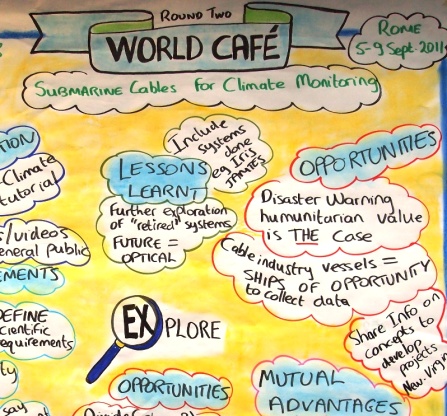 Visual records gave a real-time synthesis of the highlights of the conversations and added a playful tone to the event, underlying the serious but fun approach to creative thinking.